Функциональная грамотность на уроках иностранного языка:
запоминаем лексику, учим грамматику с помощью песенЧепурная Евгения Анатольевнаучитель английского языкаМБОУ СШ №69 г. КрасноярскаФункциональная грамотность на уроках иностранного языка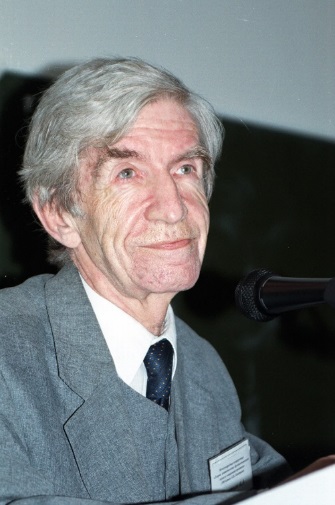 Функционально грамотный человек — это человек, который способен использовать все постоянно приобретаемые в течение жизни знания, умения и навыки для решения максимально широкого диапазона жизненных задач в различных сферах человеческой деятельности, общения и социальных отношений. Понятие введено Алексеем Алексеевичем Леонтьевым, академиком РАО (издание «Школа 2100. Педагогика здравого смысла»).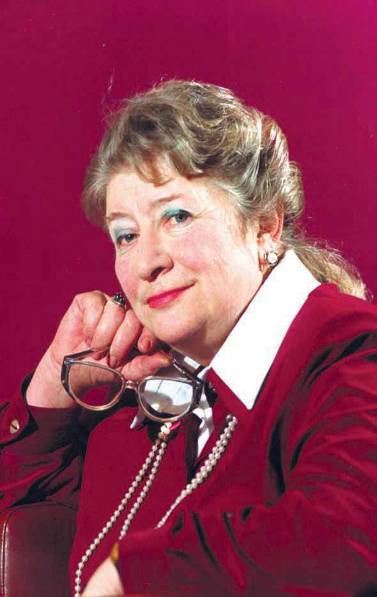 Функциональная грамотность сегодня – это базовое образование личности (российский педагог, член-корреспондент РАО Наталья Федоровна Виноградова, издание «Функциональная грамотность младшего школьника: книга для учителя»)Ребенку важно обладать: готовностью успешно взаимодействовать с изменяющимся окружающим миром; 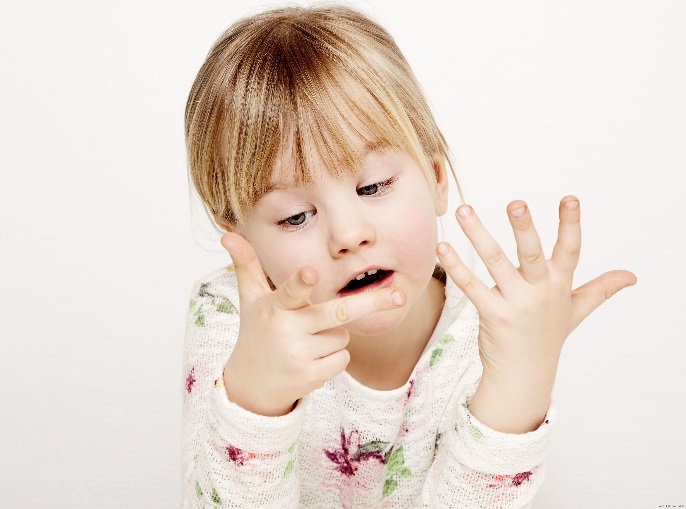 возможностью решать различные (в том числе нестандартные) учебные и жизненные задачи; способностью строить социальные отношения; совокупностью 
рефлексивных умений, обеспечивающих оценку своей грамотности, 
стремление к дальнейшему образованию.Функциональная грамотность в международных исследованиях рассматривается по следующим направлениям: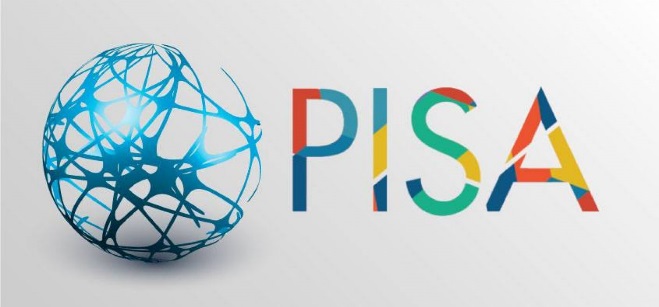 Математическая Финансовая Естественнонаучная ЧитательскаяГлобальные компетенции  Критическое мышлениеОсновные трудности, возникающие у школьников при работе с иностранными текстами:непонимание значения 
большинства слов (перевод и значение) – зачастую дети понимают не более 30% текста; 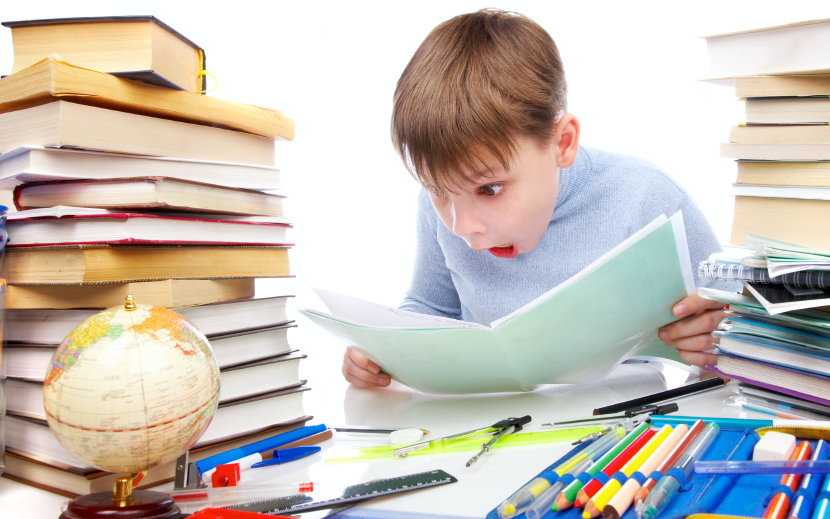 неумение подобрать правильное заглавие текста;неумение находить ключевые слова и словосочетания;затруднение в постановке вопросов к прочитанному тексту;неумение использовать все знания и умения в комплексе (в том числе грамматических основ)Песни на уроках: помощь в изучении лексики и грамматикиИспользование песен на уроках английского языка способствует следующим направлениям:Обогащение лексического материалаОтработка грамматических основПрактика аудированияПодготовка речевого аппарата к монологической и диалоговой речиПовышение мотивации, интереса школьников к урокамПесни для уроков подбираются по различным направлениям (для отработки группы слов по определенным лексическим группам, отработки грамматических элементов и т.д.).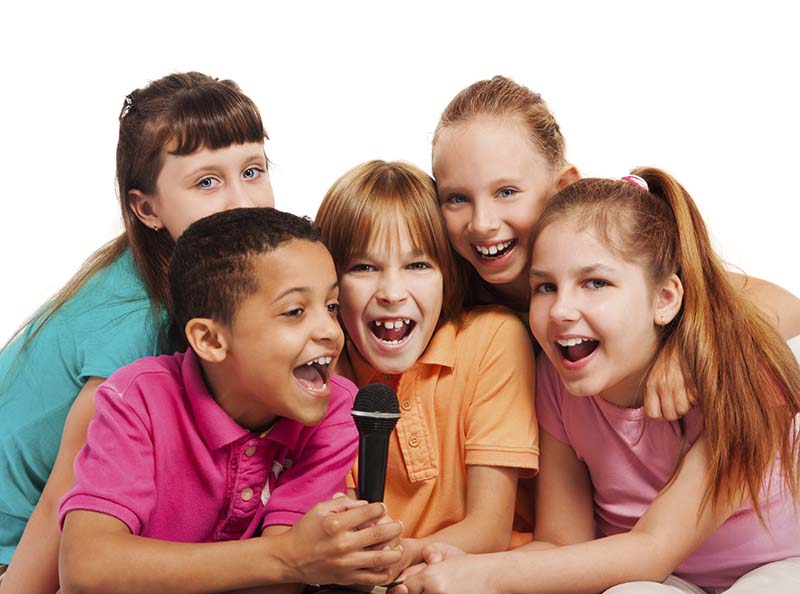 Полезные ссылки:ABC song https://youtu.be/RJPNEH5kNH8Hello. How are you? https://youtu.be/tVlcKp3bWH8Count to 10 https://youtu.be/izsodCZZnpIFamily members https://youtu.be/XqZsoesa55wColours https://youtu.be/dS9cvu13jKsPrepositions in, on, under https://youtu.be/8F0NYBBKczMDays of the week https://youtu.be/wyHxynLSEhoCount to 20 https://youtu.be/xxtTRffitgw Body parts https://youtu.be/nouDkGtDPNkPrepositions https://youtu.be/idJYhjGyWTU I was you were https://youtu.be/KAsacxmPh1QComparative Superlative https://youtu.be/872gqAJjc1g Passive voice https://youtu.be/ARaEpSAD-ng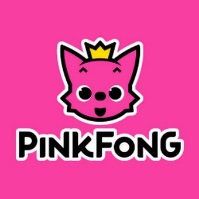 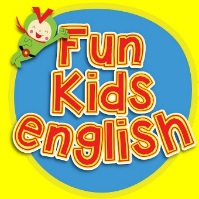 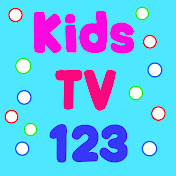 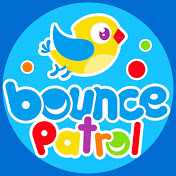 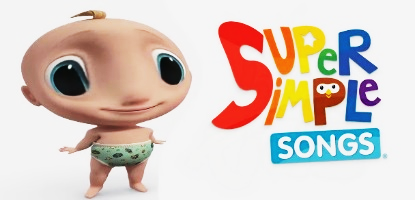 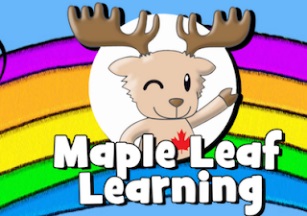 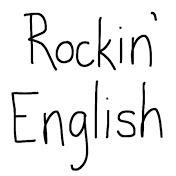 